TC-001SНаименование изделия: Ошейник для тренировки лаяМодель изделия: TC-001SРабочее напряжение: 3,7 ВЕмкость аккумулятора: 300 мАчНоминальное входное напряжение и сила тока: 5 В пост. тока/1 АКласс водонепроницаемости: IP67Рабочая температура: -10 °С~+50 °С Температура хранения: -20 °С~+60 °С Объем устройства: 70 мм * 37 мм * 40 ммМасса нетто: 71 г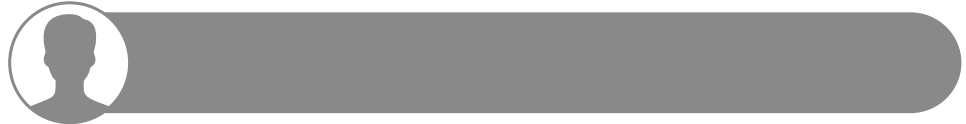 НошениеТочки надевания-7-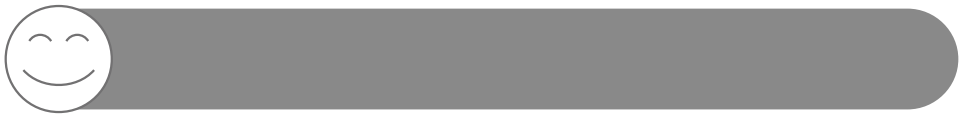 Настройка изделия по умолчанию: уровень датчика чувствительности 6, уровень вибрации 3.Перед первым использованием полностью зарядите батарею. В режиме ожидания нажмите на кнопку  для просмотра уровня заряда (более подробная информация приведена на странице 9 в разделе «Питание от аккумулятора»).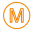 Совет:	Пожалуйста, внимательно прочтите руководство пользователя перед использованием и храните его в безопасном месте!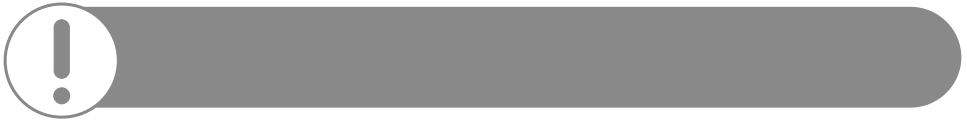 Рекомендуется использовать изделие в течение не более 12 часов в день.Для домашних животных весом от 5 до 50 кг (11~110 фунтов) и с окружностью шеи до 62 см (25 дюймов). Не подходит для собак весом менее 5 кг (11 фунтов) или младше 6 месяцев.Не давайте детям играть с настоящим изделием. Храните изделие в защищенном от детей месте.-1-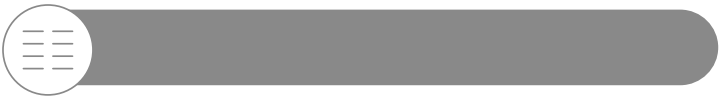 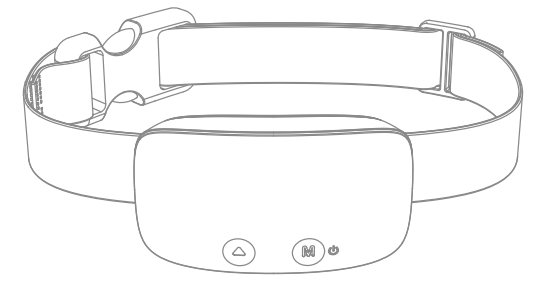 Устройство для тренировки лая и нейлоновый ошейникУстройство для тренировки лая 	1РУКОВОДСТВО ПОЛЬЗОВАТЕЛЯ	1Нейлоновый ошейник	1Зарядный USB-кабель	1-2-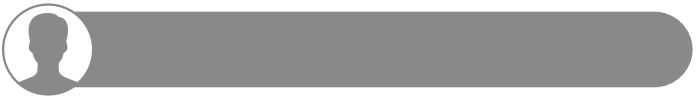 Включение и выключение питания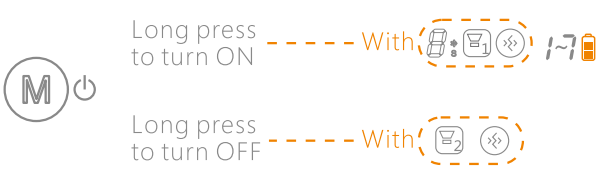 *	Для отключения необходимо войти в режим настройки.Инструкции по переходу в режим настройки приведены на странице 9.Функции и отображение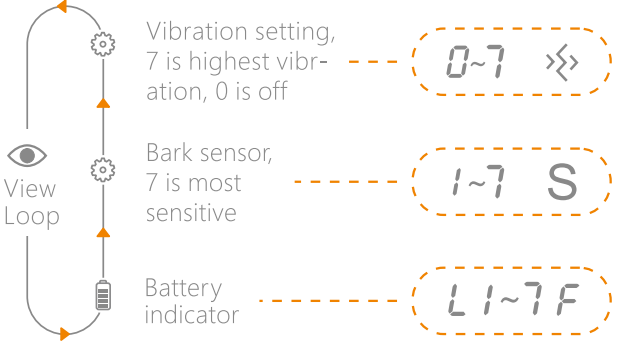 *	Быстро нажмите  для переключения и просмотра этих настроек и уровня заряда батареи.-8-Процесс настройки функций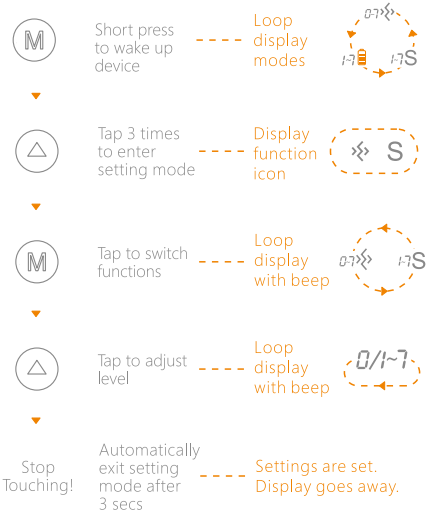 -9-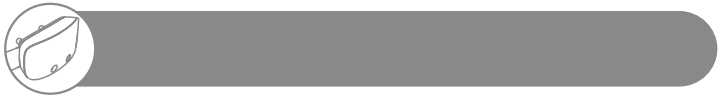 Компоненты ошейника для тренировки лая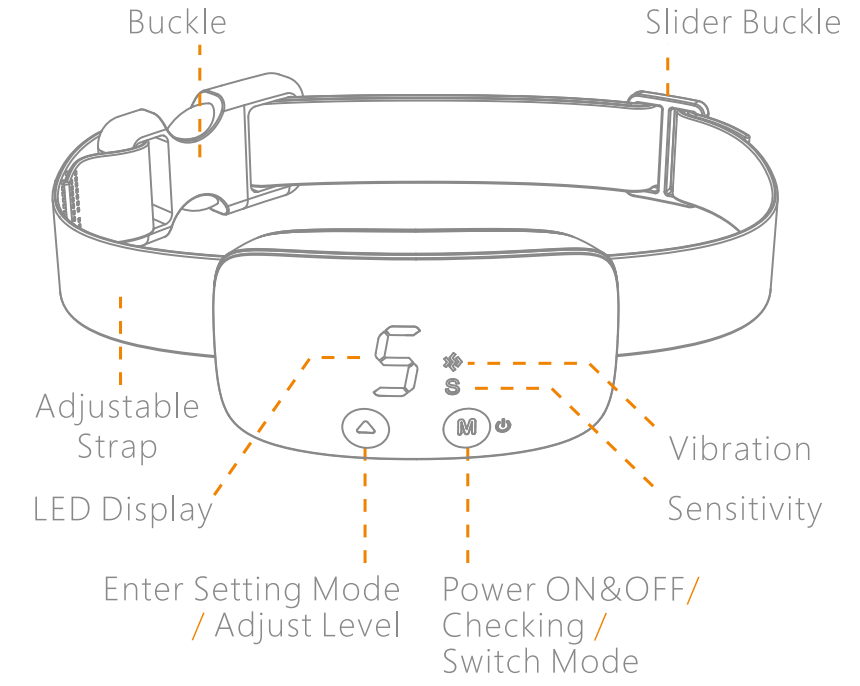 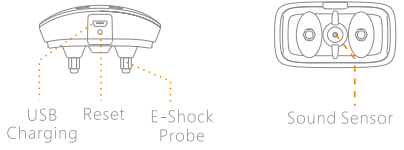 -3-2 режима работы2 базовых метода тренировкиМетоды срабатывания-4-Питание от аккумулятора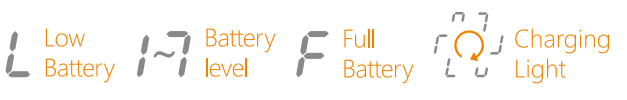 *	Если индикатор батареи показывает 1, полностью зарядите изделие перед использованием.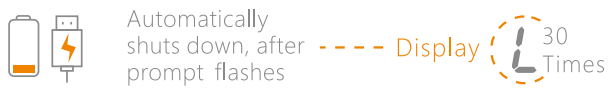 2 режима работы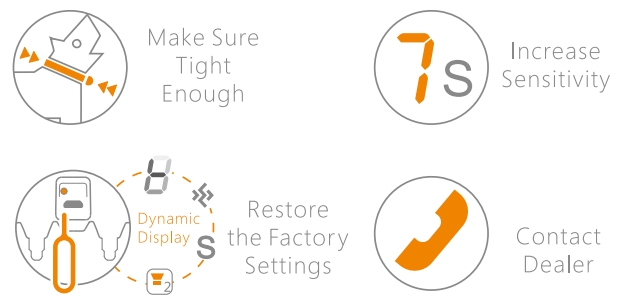 -10-ОШЕЙНИК ДЛЯ ТРЕНИРОВКИ ЛАЯРУКОВОДСТВО ПОЛЬЗОВАТЕЛЯTC-001S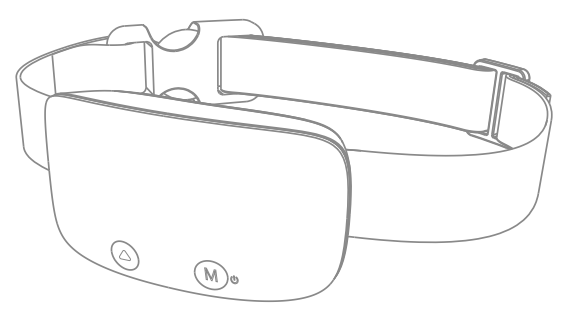 Сделано в КитаеРежим тренировки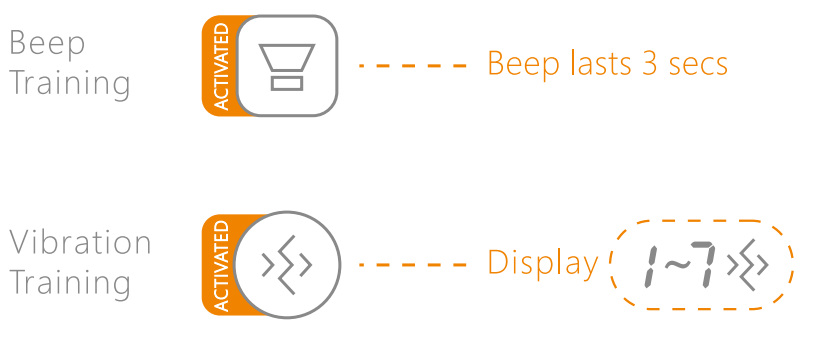 Указание о выполнении одного метода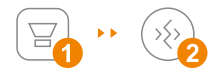 *	Это означает, что звук и вибрация не происходят одновременно в процессе лая. Сначала ваша собака услышит звук, а затем произойдет вибрация.-5-Совмещение методов тренировки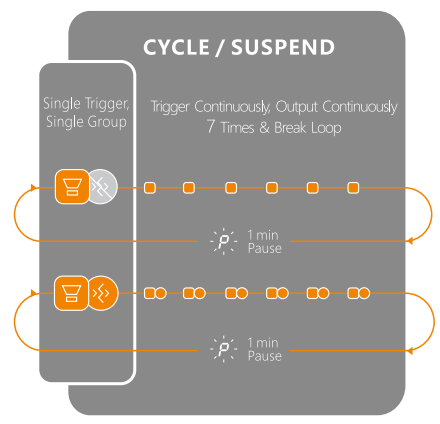 *	Для защиты используется пауза длительностью в 1 минуту после 7 триггеров вне зависимости от того, продолжает ли собака лаять.-6-